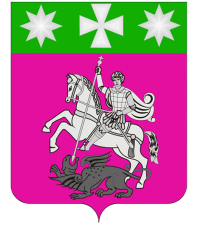 АДМИНИСТРАЦИЯ ИРКЛИЕВСКОГО СЕЛЬСКОГО ПОСЕЛЕНИЯВЫСЕЛКОВСКОГО РАЙОНАПОСТАНОВЛЕНИЕот 10 ноября 2020 года                                                                                      № 91ст. ИрклиевскаяОб утверждении Порядка разработкисреднесрочного финансового планаВ целях реализации стабильной бюджетной политики на среднесрочную перспективу, обеспечения повышения эффективности бюджетных расходов, создания возможностей для гарантированной реализации муниципальных программ, руководствуясь статьей 174 Бюджетного кодекса Российской Федерации, Федеральным законом от 06.10.2003 года № 131-ФЗ «Об общих принципах организации местного самоуправления в Российской Федерации», Уставом Ирклиевского сельского поселения Выселковского района, Положением о бюджетном процессе Ирклиевского сельского поселения Выселковского района п о с т а н о в л я ю:1. Утвердить Порядок разработки среднесрочного финансового плана согласно приложению к настоящему постановлению.2. Администрации Ирклиевского сельского поселения Выселковского района ежегодно обеспечивать организацию разработки среднесрочного финансового плана Ирклиевского сельского поселения Выселковского района на очередной финансовый год и плановый период в соответствии с утвержденным Положением.3. Обнародовать настоящее постановление путем размещения на сайте администрации Ирклиевского сельского поселения Выселковского района.4. Контроль за выполнением настоящего постановления оставляю за собой.Глава Ирклиевскогосельского поселенияВыселковского района                                                                     А.С. ГоворухаПриложениек постановлению администрацииИрклиевского сельского поселения Выселковского районаот _________________ № _____Порядокразработки среднесрочного финансового плана1. Порядок разработки среднесрочного финансового плана Ирклиевского сельского поселения Выселковского района (далее - Порядок) регулирует процедуру разработки и утверждения среднесрочного финансового плана Ирклиевского сельского поселения Выселковского района, определяет его форму и содержание.2. Среднесрочный финансовый план Ирклиевского сельского поселения Выселковского района (далее - План) представляет собой документ, содержащий основные параметры бюджета Ирклиевского сельского поселения Выселковского района.3. План ежегодно разрабатывается на предстоящие три года, первый из которых - это год, на который составляется проект бюджета Ирклиевского сельского поселения Выселковского района.4. Формирование Плана осуществляется в соответствии с:Бюджетным кодексом Российской Федерации;основными направлениями бюджетной и налоговой политики;прогнозом социально-экономического развития Ирклиевского сельского поселения Выселковского района на очередной финансовый год и на плановый период;муниципальными программами.5. План разрабатывается в целях:последующего формирования бюджета Ирклиевского сельского поселения Выселковского района на очередной финансовый год с учетом среднесрочных тенденций социально-экономического развития;информирования главных распорядителей средств бюджета Ирклиевского сельского поселения Выселковского района и иных участников бюджетного процесса о финансовом развитии экономики и социальной сферы Ирклиевского сельского поселения Выселковского района;осуществления планирования бюджетных расходов главными распорядителями средств Ирклиевского сельского поселения Выселковского района с учетом параметров Плана;выявления необходимости и возможности осуществления в перспективе мер в области финансовой политики;изучение негативных долгосрочных тенденций показателей Плана и своевременного принятия соответствующих мер;разработки и реализации муниципальных программ и ведомственных целевых программ.6. План должен содержать следующие параметры:прогнозируемый общий объем доходов и расходов бюджета Ирклиевского сельского поселения Выселковского района;объемы бюджетных ассигнований по главным распорядителям средств бюджета Ирклиевского сельского поселения Выселковского района, разделам, подразделам классификации расходов бюджетов либо объемы бюджетных ассигнований по главным распорядителям средств бюджета Ирклиевского сельского поселения Выселковского района, муниципальным программам и непрограммным направлениям деятельности;дефицит (профицит) бюджета Ирклиевского сельского поселения Выселковского района;верхний предел муниципального долга по состоянию на 1 января года, следующего за очередным финансовым годом (очередным финансовым годом и каждым годом планового периода).7. Показатели Плана носят индикативный характер и могут быть изменены при разработке и утверждении Плана на очередной финансовый год и плановый период.8. Формирование Плана осуществляет администрация Ирклиевского сельского поселения Выселковского района (далее - Администрация) по форме согласно приложению № 1 к настоящему Порядку в сроки, ежегодно устанавливаемые распоряжением Администрации Ирклиевского сельского поселения Выселковского района.9. При формировании Плана:1.1. Председатель Совета Ирклиевского сельского поселения Выселковского района:а) определяет основные направления налоговой и бюджетной политики в плановом периоде, основные параметры прогноза социально-экономического развития Ирклиевского сельского поселения Выселковского района на среднесрочную перспективу;б) утверждает проект среднесрочного финансового плана, представляет его в Совет Ирклиевского сельского поселения Выселковского района  одновременно с проектом бюджета.1.2. МКУ  «ЦБА Ирклиевского  с/п »:а) на основании данных, полученных от главных администраторов (администраторов) доходов и главных распорядителей (распорядителей) бюджетных средств разрабатывает проект среднесрочного финансового плана;б) обеспечивает методологическое руководство по формированию данных главными распорядителями (распорядителями) бюджетных средств и главными администраторами (администраторами) доходов бюджета, необходимых для разработки проекта среднесрочного финансового плана;в) устанавливает перечень и сроки представления отчетных и (или) прогнозных данных, необходимых для разработки и рассмотрения среднесрочного финансового плана и материалов к нему.10. Сформированный проект Плана с пояснительной запиской направляется на рассмотрение председателю Рощинского сельского совета - главе администрации Рощинского сельского поселения.11. Значения показателей Плана должны соответствовать основным показателям проекта бюджета Ирклиевского сельского поселения Выселковского района на очередной финансовый год.12. План утверждается постановлением администрации Ирклиевского сельского поселения Выселковского района.13. Утвержденный План направляется одновременно с проектом бюджета Ирклиевского сельского поселения Выселковского района на очередной финансовый год в Совет Ирклиевского сельского поселения Выселковского района.14. В случае внесения в проект бюджета Ирклиевского сельского поселения Выселковского района на очередной финансовый год при его рассмотрении Советом Ирклиевского сельского поселения Выселковского района изменений, влекущих за собой возникновение расхождений с показателями утвержденного Плана, Администрация вносит соответствующие изменения в утвержденный План.Приложение № 1к Порядку разработкисреднесрочного финансового планаФорма среднесрочного финансового планаСРЕДНЕСРОЧНЫЙ ФИНАНСОВЫЙ ПЛАНИрклиевского сельского поселения Выселковского района на 20__ - 20__ годыОсновные параметры среднесрочного финансового плана на 20__ - 20__ годыТаблица 1Таблица 2Распределение объемов бюджетных ассигнований по главным распорядителям средств бюджета Ирклиевского сельского поселения Выселковского района на 20__ - 20__ годыЛибо2ЛИСТ СОГЛАСОВАНИЯпроекта постановления администрации Ирклиевского сельского поселения Выселковского районаот___________________ года №____ «Об утверждении Порядка разработкисреднесрочного финансового плана»Проект подготовлен:Ведущий специалист-юрист администрации Ирклиевского сельского поселения Выселковского района                                                                    Е.А.Севанькаева«___»_________________ 2020 г.Проект согласован:Руководитель МКУ «ЦБА Ирклиевского с/п»                                                                    Л.П.Демьянова«___»_________________ 2020 г.Наименование показателейОчередной финансовый год, тыс. рублейПервый год планового периода, тыс. рублейВторой год планового периода, тыс. рублей1234ВСЕГО ДОХОДОВв том числе:- налоговые доходы- неналоговые доходыИтого налоговых и неналоговых доходовБезвозмездные поступленияв том числе:- безвозмездные поступления от других бюджетов бюджетной системы Российской ФедерацииВСЕГО РАСХОДОВв том числе:на действующие расходные обязательствана принимаемые расходные обязательстваДЕФИЦИТ (-), ПРОФИЦИТ (+)ВЕРХНИЙ ПРЕДЕЛ МУНИЦИПАЛЬНОГО ДОЛГАНаименованиеглавного распорядителяМинистерство, ведомствоРазделПодразделОчередной финансовый год, тыс. рублейПервый год планового периода,тыс. рублейВторой год планового периода,тыс. рублей1234567ВСЕГО РАСХОДОВXXXв том числе:Наименованиеглавного распорядителяМинистерство, ведомствоМуниципальныепрограммы и непрограммные направления деятельностиОчередной финансовый год, тыс. рублейПервый год планового периода,тыс. рублейВторой год планового периода,тыс. рублей123456ВСЕГО РАСХОДОВв том числе: